Department of Physiology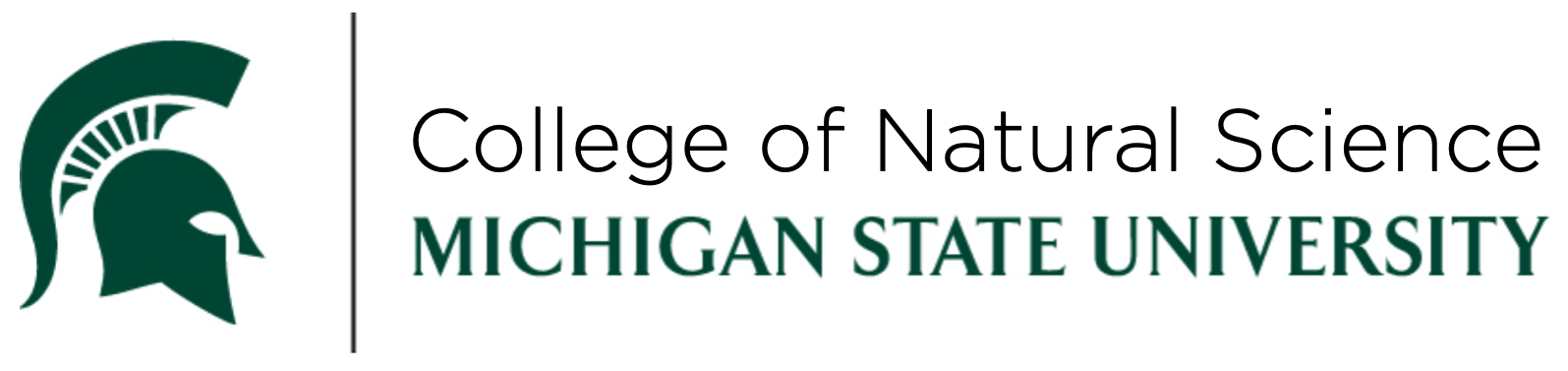 Frontiers in Physiology PSL 101 ̶   Spring 2021 SyllabusCredit Hours: 1Course Modality: onlineCourse meeting days and time: None. Students may work on the course materials at any time of the day. However, the course is not self-paced. Students are expected to meet weekly deadlines. Each week of the course runs from Wednesday to Wednesday.Course location: All lecture videos and assignments will be posted on D2L.   1. InstructorDr. Lori Seischab (she/her/hers)2. Course Information2A. Course Description:Frontiers in Physiology provides an overview of biomedical careers and resources to achieve your career goals. Through weekly reflective writing assignments, you will explore the connections between the skills that employers and admissions committees are looking for and your co-curricular experiences.Most PSL courses explore the core concepts of physiology, including homeostasis, cell membrane, cell-cell communication, interdependence, flow down gradients, energy, and structure/function. In contrast, this course explores the professional skills of physiologists, including teamwork, communication, and navigating conflicts. Since medical education research has shown a relationship between reflection and professionalism, most of the homework assignments will be reflective essays. Please see Appendix I for a schematic of the course design. Reference: Hoffman LA, Shew RL, Vu TR, Brokaw JJ, Frankel RM. Is Reflective Ability Associated With Professionalism Lapses During Medical School? Academic Medicine. 2016 Jun;91(6):853-7.	2B. Course Overview:When I designed this course, I had several broad goals in mind. By the end of the semester, I want students to be able toCompare career paths in physiology and the skills necessary for success in those paths.Develop a plan for acquiring those skills.Evaluate their progress towards their career goals.To meet those goals, I have designed course activities that mimic things you will need to do as a working professional and/or as a successful applicant to a professional school. We will focus on the skills that are important for applicants to health profession schools. Lecture videosOn Wednesday evenings, I will post 1-4 lecture videos for the week. While watching the videos, you will stop at various points to work on the lecture assignment. Lecture assignments (Each lecture assignment is worth 100 points)The lecture assignments should help you engage with and better understand the lecture content. There will be one lecture assignment per week, not one per video. Often, you will need to watch all that week’s videos to complete the lecture assignment. Lecture assignments will be due on Mondays at 5 PM. Lecture assignments are not graded on accuracy. Listing an incorrect answer is OK because we learn by recognizing our mistakes. If you follow directions and complete the entire assignment, you will receive full credit.Homework assignments (Each homework assignment is worth 100 points)The homework assignments will help you reflect on your co-curricular and life experiences. Reflective writing is an important part of admission to health profession schools, so I want you to have lots of practice at it. (Reflective writing applies to other career paths too!)Some of the homework assignments will give you a chance to apply what you learned in that week’s lecture videos. Other homework assignments will help you prepare for the next week’s lecture videos. Thus, the course will work the best if you first watch the videos while completing the lecture assignment, and then tackle the homework assignment. Most weeks, the homework assignment will be due on Wednesday at 5 PM. If Wednesday is a break day, the homework assignment will be due on Thursday at 5 PM. Final exam (100 points)The final exam is simply another writing assignment which will be due during finals week. You do not need to study for it. To pass the course, you must complete the final exam. The final exam is not optional. MSU Final Exam PolicyMakeup assignments (Each makeup assignment is worth 25 points)If you lose points because you submitted a lecture assignment or a homework assignment late, you may submit a makeup assignment.  Instructions for makeup assignments are posted in the “Make-up assignment” module on D2L. Makeup assignments are due on Wednesday April 21.3. Grading Policy3A. Grade Dissemination:The grades for each assignment will be posted in the D2L Gradebook. Please check D2L for feedback comments, particularly if you need to resubmit an assignment. For assignments that are turned in on time, I typically grade them within 1 week. For assignments that are turned in late, I grade them as I have time. 3B. Graded Course Activities: This is a Pass / No Grade course. As such, each assignment will be graded in a similar way. For example, if your submission was satisfactory and submitted on time, you will receive 100 points. 4. Course Materials and Technologies:4A. Internet resources:You do not need to purchase a textbook. All resources will be posted on D2L. Below are some of the websites you may be using in the course, and hopefully beyond the course.AAMC core competencies for entering medical studentsKhan AcademyAAMC postbaccalaureate premedical programsMIT Career Development HandbookAspiring DocsAmerican Physiological SocietyExplore Health CareersiBioSeminarsMSU Career Services NetworkMSU Center for Community and Engaged Learning MSU Physiology researchPathways to ScienceUSA Jobs4B. Required Technologies:The course requires access to high speed internet, which would enable you to watch the lecture videos.  I will post course materials to D2L and you will submit your assignments to D2L as well. Please check to make sure you are using a D2L compatible browser here: https://documentation.brightspace.com/EN/brightspace/requirements/all/browser_support.htm  4C. Course platform:This course will be delivered online. You will need your MSU NetID to login to the course from the D2L homepage (http://d2l.msu.edu). In D2L, you will access lecture videos, lecture assignments, homework assignments, and links to other internet resources. You will submit all assignments via D2L. 4D. Technical Assistance:If you need technical assistance at any time during the course or to report a problem, you can:• Visit the MSU Help site at http://help.msu.edu
• Visit the Desire2Learn Help Site at http://help.d2l.msu.edu
• Call the MSU IT Service Desk at (517)432-6200, (844)678-6200, or e-mail at ithelp@msu.edu
5. Course Policies5A. Learning Continuity Statement:If you become unable to attend class for an extended period of time due to COVID-19 related circumstances: You are expected to e-mail me as soon as you are able.In most cases, the regular course policies related to grading and make-up assignments will apply. In extraordinary cases, I will work with the student to devise a reasonable pathway for successfully completing the course. 5B. Course Continuity Statement: If I become unable to run the course for an extended period of time: Students will receive an e-mail from me or Dr. Olson regarding any changes to the course.Typically, assignments that are submitted on-time will be graded within approximately 1 week. If I become unable to run the course, grading times might take longer. 5C. Intellectual property policy:As members of a learning community, students are expected to respect the intellectual property of the instructor. All course materials presented to students are the copyrighted property of the course instructor and are subject to the following conditions of use:Students may not post the recordings or other course materials online or distribute them to anyone not enrolled in the class without the advance written permission of the course instructor and, if applicable, any students whose voice or image is included in the recordings.Any student violating the conditions described above may face academic disciplinary sanctions.5D. Course accommodations:
Michigan State University is committed to providing equal opportunity for participation in all programs, services and activities. Requests for accommodations by persons with disabilities may be made by contacting the Resource Center for Persons with Disabilities at 517-884-RCPD or on the web at http://rcpd.msu.edu. Once your eligibility for an accommodation has been determined, you will be issued a verified individual services accommodation (“VISA”) form. Please present this form to me at the start of the term and/or two weeks prior to the accommodation date. Requests received after this date will be honored whenever possible. 5E. Inclusion“MSU welcomes a full spectrum of experiences, viewpoints, and intellectual approaches because they enrich the conversation, even as they challenge us to think differently and grow. However, we believe that expressions and actions that demean individuals or groups compromise the environment for intellectual growth and undermine the social fabric on which the community is based.” -MSU Faculty Senate 2017.During all course activities, let us all strive to: Remain open. Ask yourself, am I being judgmental? Have I stopped listening?Be mindful of intent and impact. Ask yourself, did they intend to hurt me? Was the impact of my words hurtful?All skills can be practiced, and with practice we improve. Let us dedicate this semester to intentionally practicing inclusion skills. 6. Course Schedule The table below describes the weekly activities including week number, topic, lecture assignment, homework assignment, and due dates. Yellow highlighting indicates an unusual due date. All dates are tentative and subject to change at my discretion. Drop-in office hours: My drop-in office hours are Mondays and Wednesdays, 10:00 AM – 11:00 AM. To attend office hours, go to my Zoom Personal Meeting Room (https://msu.zoom.us/j/3489538947 ). When you click on the link, you will be put in my virtual waiting room. When I am done with the previous student, I will let you in.I will not hold office hours on MLK Day (January 18) and break day (March 3). Office hours will begin on Wednesday January 20th.Appointments:You may use the advising appointment scheduling system to book an appointment related to PSL 101. Go to http://student.msu.edu. E-mail: Seischab@msu.eduPlease put “PSL 101” in the subject line. That helps me scan my crowded inbox to find messages from my class. Please allow at least 1 business day for me to respond. The table below describes the meaning of homework and lecture assignment grades and what you need to do next.The table below describes the meaning of homework and lecture assignment grades and what you need to do next.The table below describes the meaning of homework and lecture assignment grades and what you need to do next.GradeDescriptionAction100Assignment was satisfactory. Submitted on time.No further action is necessary. 75Assignment was satisfactory. Submitted late.No further action may be necessary. If you have multiple late assignments, you may need to submit make-up assignments to earn a passing grade in the course.50Assignment was unsatisfactory. Submitted on time.Check the feedback, revise the assignment, and resubmit it by April 21.25Assignment was unsatisfactory. Submitted late.Check the feedback, revise the assignment, and resubmit it by April 21. If you have multiple late assignments, you may need to submit make-up assignments to earn a passing grade in the course.0Assignment had not been submitted when I posted the grades.Submit the assignment by April 21. --I have not yet posted grades for the assignment. Please be patient. I try to grade the assignments within 1 week of the due date. Sometimes I fall behind.The table below describes the meaning of make-up assignment gradesThe table below describes the meaning of make-up assignment gradesThe table below describes the meaning of make-up assignment gradesMake-up Assignment GradeDescriptionAction25Assignment was satisfactory. No further action is necessary. 0Assignment was unsatisfactory.Check the feedback and resubmit the assignment by April 21. --I have not yet posted grades for the assignment. Please be patient. For make-up assignments that are submitted prior to Thanksgiving, I will try to post the grades by April 21.The table below describes the total possible points you can earn in this course.The table below describes the total possible points you can earn in this course.The table below describes the total possible points you can earn in this course.The table below describes the total possible points you can earn in this course.Type of assignmentMaximum points per assignmentNumber of assignmentsTotal possible pointsTotal possible pointsLecture1001313001300Homework1001212001200Final1001  100  100Sum:2600 total possible points for the course2600 total possible points for the courseThe table below describes the points needed to earn a grade of P (pass) for the course.The table below describes the points needed to earn a grade of P (pass) for the course.Course gradePointsP (pass)2400 - 2600N (no grade)0 - 2399WeekDatesTopicLecture assignment(Due Monday, 5 PM)Homework assignment(Due Wednesday, 5 PM)Reading & ReviewJan 11-18Syllabus & What is physiology?Read the syllabus. E-mail any questions to seischab@msu.edu .#12 Phys-MAPSDue April 211Jan 19-27Course goals & Reflection rubric#1 Rubric examples Due Jan 25#1 Essay scoring Due Jan 272Jan 27 – Feb 3Reflective writing#2 Dissecting the essayDue Feb 1#2 How do you study?Due Feb 33Feb 3-10Retrieval and other study skills#3 Data on retrievalDue Feb 8#3 Do something newDue Feb 104Feb 10-17Physiology careers and translational skills#4 Inventory of skillsDue Feb 15#4 O-NetDue Feb 175Feb 17-24Resume writing#5 Resume reviewDue Feb 22#5 Revised resume Due Feb 246Feb 24 – Mar 4Competencies for careers in health#6 Self-assessmentDue Mar 1#6 Three perspectivesDue Thurs Mar 47Mar 4-10Problem solving, navigating conflicts, and stress management#7 Values and hot buttonsDue Mar 8#7 Stress managementDue Mar 108Mar 10-17Teamwork#8 TeamworkDue Mar 15#8 Bias in health careDue Mar 179Mar 17-24Cultural competence# 9 Quality and culture Due Mar 22#9 Mistake essayDue Mar 2410Mar 24-31Mistakes in medicine & Responsible conduct of research# 10 Roles in RCRDue Mar 29#10 Communication failDue Mar 3111Mar 31 – Apr 7Gap year opportunities# 11 Things to considerDue Apr 5#11 SWOT Due Apr 712Apr 7-14Interviewing#12 Interview prepDue Apr 12No HW assignment13Apr 14-21Multiple Mini Interviews & Situational judgment tests#13 MMI prepDue Apr 19 No HW assignment on MMIs(Remember #12-PhysMAPS is due on Apr 21)FinalApril 26The final assignment will be posted to D2L on Monday April 26 and due Friday April 30 at noon.  If you do not submit the final assignment, you will receive an N (No grade) for the course.The final assignment will be posted to D2L on Monday April 26 and due Friday April 30 at noon.  If you do not submit the final assignment, you will receive an N (No grade) for the course.The final assignment will be posted to D2L on Monday April 26 and due Friday April 30 at noon.  If you do not submit the final assignment, you will receive an N (No grade) for the course.